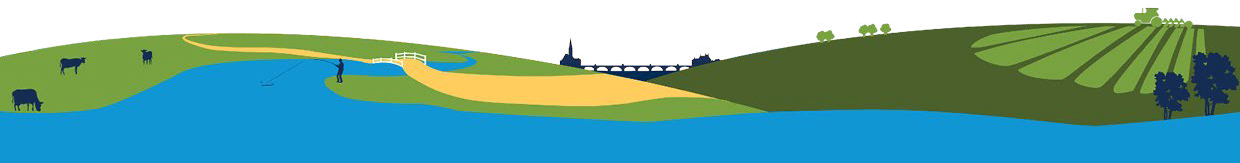 STEM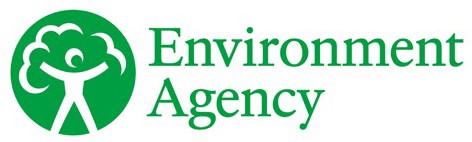 LEARNINGUse this sheet to look at each of the flood management systems and consider each question in turn. For the responses to the questions use colours to help rate the different systems:red to represent poor protection/difficult to build/bad impact on the environment/high costorange to represent reasonable protection/not too difficult to build/ not too much impact on the environment/reasonable costgreen to represent good protection/easy to build/little impact on the environment/low costOnce you have evaluated all the flood management systems work out which will be the best and which you can afford. Use the Flood Management System Budgeting sheet to write down your choices and explain why you have chosen them.NumberFlood management systemHow well are houses and businesses protected from flooding?How easy is the flood management system to build or install?What impact does the flood management system have on the environment?What is the financial cost?1Temporary flood barriers2Permanent flood barriers3Inland flood storage areas4Dredging rivers5Property level protection6Install permeable pavements7Beaver re- introduction scheme8Planting trees on steep slopes